Ocean Stewardship Fund – Student Research Grants (SRG) Application FormApplication closing date: 23:59 GMT on 6 January 2021Please save and submit this form as a Word Document, without editing restrictions.Section a: Personal Details & DeclarationsYou and your course  Your project supervisor and educational institutionDeclarationsApplicants must be able to accept the SRG Terms and Conditions on the SRG web page. I certify that all the information provided in this application is true to the best of my knowledge. I understand that any misleading statements whether deliberate or accidental could make the application invalid.  I confirm that my supervisor has read and approved my application. I confirm that I have read, understood and agree to the OSF Application Terms and Conditions (outlined at the end of this Application Form).Dissemination of personal dataYour application will be stored on MSC’s secure servers and internally reviewed to help us make a decision. If your application is successful, details concerning the grant, including your name, may be made publicly available on the MSC’s website and other media outlets, e.g. annual report, a press release. You have the right to obtain from us a copy of the personal data that we hold for you, and to require us to correct errors in the personal data if it is inaccurate or incomplete. You also have the right at any time to require that we delete your personal data. To exercise these rights, or any other rights you may have under applicable laws, please contact us at OSF@msc.org. Your data will be processed in accordance with the OSF Privacy Policy on the SRG web page. I agree to the use of my data as described in the OSF Privacy PolicyHow did you hear about the Student Research Grants?Ocean Stewardship Fund – Student Research Grants (SRG) Application FormApplication closing date: 23:59 GMT on 6 January 2021Please save and submit this form as a Word Document, without editing restrictions.Applicants are advised to read the Application Guidance before starting their application.Section B: Project DetailsThe fisheryYour projectSection C: Dissemination planSection D: FundingBreakdown of costs (please outline your expenditure in GBP):When completed, please send this form and supporting documentation to OSF@msc.org. Supporting documentation checklist: Letter of support from the supervisor (ini bisa dibuatkan konsepnya untuk di ttd Prof Menno) Letter of support from the fishery, FIP implementer or project manager linked to the project (ini bisa dibuatkan konsepnya, kemudian dapat saya ttd/saya mintakan kepada ketua ADI)OSF Application Terms and Conditions   The MSC will not be responsible for late, lost, incomplete, misdirected or for unauthorised human interventions, theft or destruction or unauthorised access to, or alteration of, applications. The MSC is not responsible for any incorrect or inaccurate information, whether caused by any technical or human error, which may occur in the processing of applications, including but not limited to any misprints or typographical errors.Applications must be the applicant’s original work and must have been solely created by the applicant or the applicant’s team. Applicants may withdraw their application by sending written notice to OSF@msc.org before the application deadline.MSC will not retain any intellectual property rights in the information contained in the application. However, applicants grant to the MSC the unrestricted right to use all materials provided or statements made in connection with the OSF, or choose not to do so, at its sole discretion.Decisions of the OSF Governing Committee, the MSC’s Executive Committee, are discretionary and are final.    As a condition of making an application, applicants agree that any and all disputes which cannot be resolved between and among the parties, and causes of action arising out of or connected with the MSC shall be resolved individually, without resort to any form of class action, exclusively before a court of England and Wales. In any such dispute, under no circumstances shall any applicant be entitled to claim punitive, incidental or consequential damages, or any other damages, including legal fees, and all such parties hereby waive all rights to have damages multiplied or increased.By making an application, applicants agree to release, discharge and hold harmless MSC and the OSF program and their respective partners, affiliates, subsidiaries agents, and their employees, officers, trustees, and representatives from any claims, losses and damages arising out of their application or any activities related to their application, and the acceptance and use, misuse, or possession of any grant awarded hereunder.The MSC reserves the right to review and amend the operation of the OSF at any time. Any amendments to the operation of the fund will be approved by the Board of Trustees.Reference number (MSC use only)Student’s nameTri ErnawatiStudent’s postal addressVilla Bogor Indah 3 Blok AD 1 No 21, RT/RW 005/015, Kelurahan Kedunghalang, Kec. Kota Bogor Utara, Bogor, West Java, Indonesia 16158Student’s telephone number+62 813 1057 0355Student’s email address (this will be our main way of contacting you)erna.sarwono@gmail.com; tri_ernawati@apps.ipb.ac.id What is the full name of your course?Aquatic Resources Management in IPB UniversityWhat qualification level is your course? E.g. MSc, PhDPhDWhen does/did your course start?September 2020When does your course finish?August 2023Project supervisor’s name and positionProf. Mennofatria Boer (IPB University Senior lecturer )Institution’s name (to which the student and project supervisor are affiliated)Student:Department of Aquatic Resources Management, Faculty of Fisheries and Marine Science, IPB University (PhD candidate)Supervisor:Department of Aquatic Resources Management, Faculty of Fisheries and Marine Science, IPB University.Institution’s postal addressJl. Agathis Gedung Fakultas Perikanan dan Ilmu Kelautan, Kampus IPB Darmaga Bogor, West Java – IndonesiaProject supervisor’s telephone number+62 812-1994-8592Project supervisor’s email addressmboer@apps.ipb.ac.idmboer@ymail.comInstitution’s website addresswww.ipb.ac.idSignature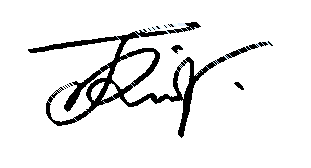 Name printed in block capitalsTRI ERNAWATIDateMSC websiteFrom MSC websiteMSC newsletterMSC social mediaInternet search engineFrom a friend/colleague/word of mouthFrom my supervisorOther website (please specify)Other (please specify)Reference number (MSC use only)Fishery nameArtisanal fisheries of snappers(Indonesia snapper and grouper bottom longline, longline, trap, and gillnet (ADI)) Species, gear, annual catch volumeSpecies:Lutjanus malabaricus & Pristipomoides multidensGear:Bottom long line, Hand LineAnnual catch volume: 433,133 tonsGeographical regionMakassar Strait (Fisheries Management Area No. 713)MSC status MSC certified ITM Stage 4 Pathway Project Comprehensive FIPPlease select which subject area your project relates to: Target stock Ecosystem impact Management systemResearch project titleStock Identification of Snapper in The Makassar StraitAim of your research project (maximum 25 words)To determine the stock unit of snapper in Makassar Strait by population structure identified and stock delineationWhen will your research project start?September 2021When will your research project finish?April 2022Student’s research proposal (maximum 800 words)Project title:Project summary:Introduction:Aims and objectives:Method:Expected results/outcomes:Timeline:1. September 2021		: Preparation (procedures, tools and materials)2. October – December 2021	: Data collection for genetic samples and morphometric   measurement for species Lutjanus malabaricus and Pristipomoides multidens in seven locations (Balikpapan, Bontang, Donggala, Barru/Takalar and Lamongan)3. January 2022	: Morphometric analyzed4. January – March 2022	: Genetics analyzed 5. April 2022                          : ReportingDetails of any other fisheries that might benefit from the project:Summary of any larger project(s) linked to the student’s project (if applicable) (maximum 100 words)How will your research benefit the fishery or fisheries associated with this project? (maximum 200 words)Applicants are advised to speak to their supervisor and/or the fishery/FIP implementor/project manager to confirm how their project will improve the fishery’s progress against the MSC Fisheries Standard. They must be able to link their project to specific Performance Indicators in the Standard and outline how the project might contribute to the fishery’s improvements against these e.g. through providing more data to the fishery, supporting progress documentation for MSC etc. More detailed examples are outlined in the Application Guidance, under “What kind of projects will the SRG fund?”Why are you applying for a Student Research Grant? (maximum 100 words)Please outline your plan for disseminating your research findings.SRG Awardees are expected to submit an interim progress report to MSC midway through their project as well as a final project report at the end. They are also expected to share their research findings with a wider audience and keep MSC informed of their plans. Please outline details of your dissemination plan below and read our guidance on the SRG web page to help you develop this.Travel£900Equipment (max £250 permitted for any essential fixed assets e.g. computer, software)Sampling equipments: £150Accommodation£900Other, please specify (e.g. translation services, production of final report, office supplies, etc. Please be as specific as possible.)- laboratory assistant fee: £200- 350 samples analysis cost: £2400- Publication cost: £450Total amount requested: £ (to be completed by applicant)          over ___ months (to be completed by applicant)  £50008 monthsHave you applied for funding elsewhere for this project? Please provide details (e.g. is this additional or matched funding contingent on the MSC SRG, when will you find out the outcome of your other application(s))?I have never applied a proposal for the budgeting of this project anywhere else yet.Please present assurance that sufficient other funding is available for you to complete your studies.